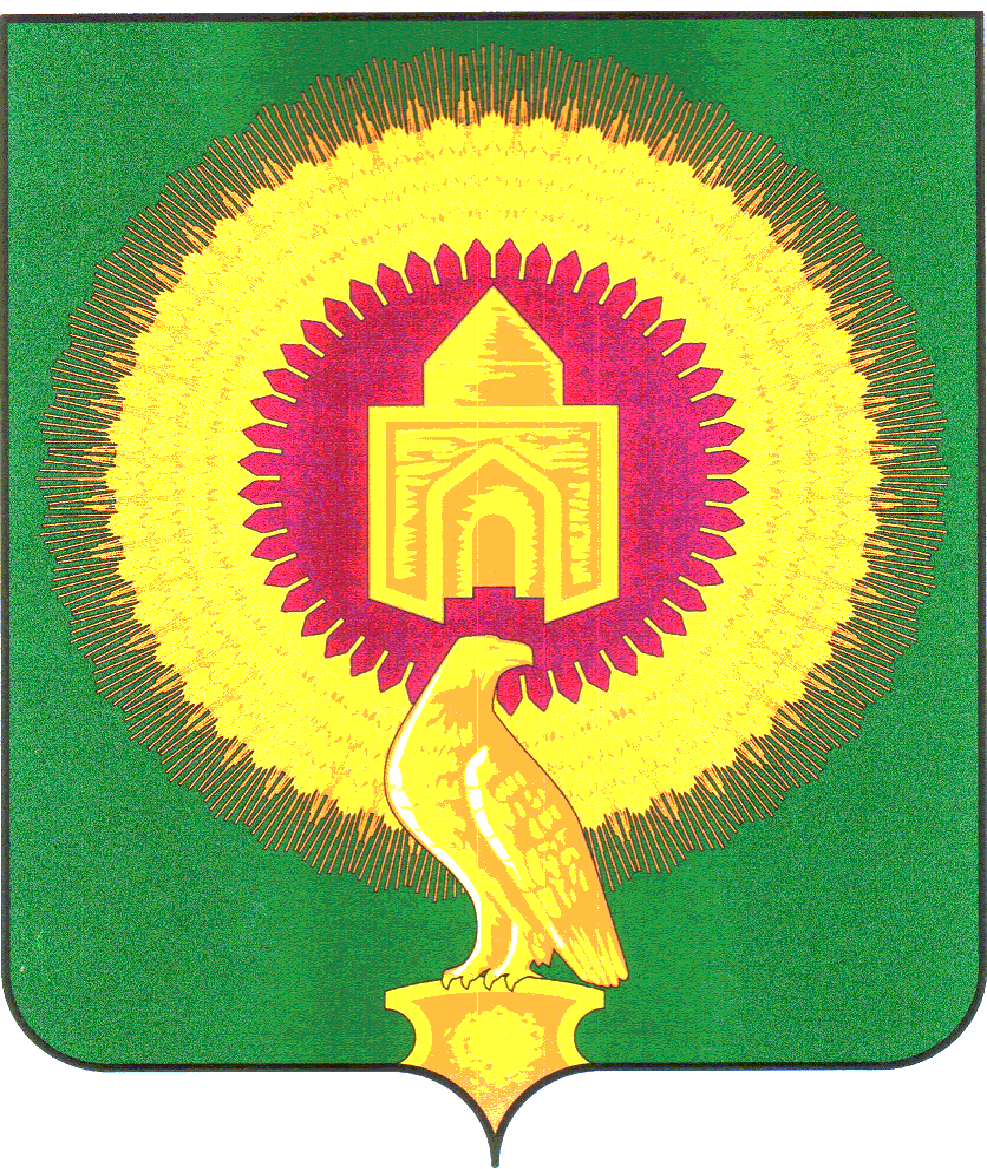 АДМИНИСТРАЦИЯПОКРОВСКОГО СЕЛЬСКОГО ПОСЕЛЕНИЯ ВАРНЕНСКОГО МУНИЦИПАЛЬНОГО РАЙОНА ЧЕЛЯБИНСКОЙ ОБЛАСТИПОСТАНОВЛЕНИЕот  «12»  апреля  2024г.              № 10п.НовопокровкаОб утверждении актуализированной схемытеплоснабжения Покровского сельскогопоселения Варненского муниципального района Челябинской области	Руководствуясь Федеральным законом от 27.07.2010г. №190-ФЗ «О теплоснабжении», Федеральным законом от 16.10.2003г. №131-ФЗ «Об общих принципах организации местного самоуправления в Российской Федерации», Постановлением Правительства РФ от 22.02.2012г. №154 «О требованиях к схемам теплоснабжения, порядку их разработки и утверждения», администрация Покровского сельского поселения ПОСТАНОВЛЯЕТ:	1.Утвердить актуализированную схему теплоснабжения Покровского сельского поселения Варненского муниципального района Челябинской области, согласно Приложению.	2.Признать утратившим силу постановление администрации Покровского сельского поселения Варненского муниципального района Челябинской области от 11.05.2023г. № 19 «Об утверждении актуализированной схемы теплоснабжения Покровского сельского поселения Варненского муниципального района Челябинской области».	3. Настоящее постановление вступает в силу со дня его официального опубликования (обнародования).Глава сельского поселения:					С.М.Лебедев